23.11.2017											         № 1236						г. СевероуральскО внесении изменений в постановление Администрации Североуральского городского округа от 26.06.2017 № 728 «О создании межведомственной комиссии для оценки жилых помещений жилищного фонда Российской Федерации, многоквартирных домов, находящихся в федеральной собственности, муниципального жилищного фонда Североуральского городского округа и частного жилищного фонда»Руководствуясь Федеральным законом от 06 октября 2003 года № 131-ФЗ «Об общих принципах организации местного самоуправления в Российской Федерации», Постановлением Правительства Российской Федерации от 28.01.2006 № 47 «Об утверждении Положения о признании помещения жилым помещением, жилого помещения непригодным для проживания и многоквартирного дома аварийным и подлежащим сносу или реконструкции», Уставом Североуральского городского округа Администрация Североуральского городского округаПОСТАНОВЛЯЕТ:1. Внести в Положение о межведомственной комиссии для оценки жилых помещений жилищного фонда Российской Федерации, многоквартирных домов, находящихся в федеральной собственности, муниципального жилищного фонда Североуральского городского округа и частного жилищного фонда, утвержденное постановлением Администрации Североуральского городского округа от 26.06.2017 №728, изменения, изложив пункт 2.2 в следующей редакции:«2.2 Председателем комиссии является заместитель Главы Администрации Североуральского городского округа. В отсутствие председателя комиссии его обязанности осуществляет заместитель председателя.».2. Внести в Состав межведомственной комиссии для оценки жилых помещений жилищного фонда Российской Федерации, многоквартирных домов, находящихся в федеральной собственности, муниципального жилищного фонда Североуральского городского округа и частного жилищного фонда утвержденный постановлением Администрации Североуральского городского округа от 26.06.2017 № 728, изложив его в новой редакции (прилагается).3. Контроль за выполнением настоящего постановления возложить на заместителя Главы Администрации Североуральского городского округа                         (В.В. Паслера).4. Установить, что настоящее постановление вступает в силу со дня принятия.5. Опубликовать настоящее постановление в газете «Наше слово» и на официальном сайте Администрации Североуральского городского округа.Глава Североуральского городского округа					  В.П. МатюшенкоК постановлению АдминистрацииСевероуральского городского округа от 23.11.2017 № 1236Состав межведомственной комиссии для оценки жилых помещений жилищного фонда Российской Федерации, многоквартирных домов, находящихся в федеральной собственности, муниципального жилищного фонда Североуральского городского округа и частного жилищного фонда*Главы Управлений Администрации Североуральского городского округа в поселках привлекаются к работе в комиссии в случае обследования жилищного фонда, расположенного в соответствующих поселках.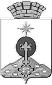 АДМИНИСТРАЦИЯ СЕВЕРОУРАЛЬСКОГО ГОРОДСКОГО ОКРУГАПОСТАНОВЛЕНИЕ1. Паслер Владимир ВладимировичЗаместитель Администрации Главы Североуральского городского округа, председатель комиссии;2. Мостовой Евгений Викторовичзаведующий отделом по городскому и жилищно-коммунальному хозяйству Администрации Североуральского городского округа, заместитель председателя комиссии;3. Снатько Ольга Александровнаспециалист 1 категории сектора учета, распределения, приватизации и контроля за эксплуатацией жилищного фонда муниципального казенного учреждения «Служба заказчика», секретарь комиссии;Члены комиссии:4. Аксенов Ярослав Алексеевичисполняющий обязанности заведующего отделом по управлению муниципальным имуществом Администрации Североуральского городского округа; 5. Белобородов Евгений Анатольевичначальник муниципального казенного учреждения «Служба заказчика»;6. Больших Наталья Владимировна заведующий отделом градостроительства, архитектуры и землепользования Администрации Североуральского городского округа;7. Березенкова Марина Викторовна ведущий специалист отдела по городскому и жилищно-коммунальному хозяйству Администрации Североуральского городского округа; 8. Ливар Александр Васильевичглавный государственный санитарный врач в городе Североуральск, городе Ивдель, городе Краснотурьинск, городе Карпинск;9. Магдыч Виктор Александровичпомощник начальника отряда – оперативный дежурный ФГКУ «15 ОФПС по Свердловской области; 10. Петров Игорь Владимирович Глава Управления Администрации Североуральского городского округа в поселках Черемухово, Сосьва и село Всеволодо-Благодатское;11. Рыжкова Ольга Анатольевна начальник отдела Свердловского областного Государственного унитарного предприятия «Областной центр недвижимости» «Североуральское Бюро технической инвентаризации и регистрации  недвижимости»; 12. Резник Сергей Викторович Глава Управления Администрации Североуральского городского округа в поселках Покровск-Уральский и Баяновка;13. Степанов Игорь ВикторовичГлава Управления Администрации Североуральского городского округа в поселках Калья и Третий Северный;14. Чириков Михаил Иосифовичзаведующий отделом культуры, спорта, молодежной политики и социальных программ Администрации Североуральского городского округа.